  №                   Наименование предприятияМесто расположения, телефоны, эл. почтаДополнительные услугиQR код1Гостиничный комплекс «Горизонт»Приморский край, г. Находка,  ул. Спортивная, 1тел./факс: 8(4236) 63-62-30,                  8 (914) 653-30-19 gorizont_hotel@mail.ru www.hotel-gorizont.ruЗавтрак входит  в стоимость номера. К Вашим услугам:  бесплатный Wi-Fi, спутниковое телевидение,   бесплатная парковка, ресторан «Горизонт», лобби-бар, фито-бар, фитнес центр,  массажный кабинет. Конференц-зал (до 70 чел.). Турагентство. В здании есть парикмахерская, банки.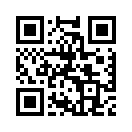 2Гостиничный комплекс «Бумеранг»Приморский край, г. Находка,Находкинский пр-т,44ател.: 8(4236) 63-49-63,          8(4236) 63-42-23,         8 (924) 727-8585 - саунаreception@bumerang-hotel.ru www.bumerang-hotel.ru Завтрак входит в стоимость проживания. В номерах холодильник с мини-баром, кондиционер, спутниковое телевидение, телефон, бесплатный Wi-Fi.  К Вашим услугам: «Бистро», сауна (4 вида), бесплатная охраняемая парковка.      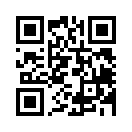 3Гостиничный комплекс «Рент»Приморский край, г. Находка, ул. Пограничная 27тел.: 8 (4236) 69-87-55,         8 (4236) 65-99-10,         8 (966) 273-83-52rent36@mail.ru www.priscohotels.ru Завтрак входит в стоимость проживания, по желанию гостя – без завтрака. В номерах кондиционер,  бесплатный Wi-Fi. К  Вашим услугам: бар и сауна, ресторан, тренажерная комната, массаж – по запросу, парикмахерская в здании.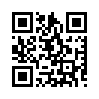 4Гостиничный комплекс «Надежда»Приморский край, г. Находка,Административный городок, 4тел.: 8 (4236) 69-85-95(94),         8 (4236) 69-85-91,         8 (4236) 69-45-04 – бухг.Nadezhda-hotel@prisco.ru www.priscohotels.ru Завтрак входит в стоимость проживания, по желанию гостя – без завтрака. К Вашим услугам: прачечная, кондиционер, спутниковое телевидение, бесплатный Wi-Fi;  сауна, кафе, спортивная комната,  бесплатная парковка, конференц-зал с необходимым оборудованием, пансион, полупансион. 5Гостиничный комплекс «Диалог»Приморский край, г. Находка, ул. Пограничная, 10-Втел.: 8 (4236) 68-41-41,         8 (4236) 68-41-18,         8 (4236) 74-08-97    dialoghotel@mail.ru reseption@dialog-hotel.ru www.dialog-hotel.ru Завтрак входит  в стоимость проживания.  В номерах    мини-бар,  телефон,  бесплатный  Wi-Fi.К Вашим услугам: ресторан украинской кухни (зал и летние беседки), есть детское меню, сауна, бесплатная охраняемая парковка, кабельное телевидение, кондиционер. Для гостей, проживающих в гостинице скидка на посещение сауны, именинникам 10% скидка, молодоженам (при заказе банкета) 50% скидка на номер.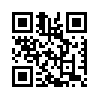 6Гостиничный комплекс «Сюань-Юань-Гонконг»Приморский край, г. Находка,ул. Малиновского, 32 тел.: 8 (4236) 74-09-84,         8 (4236) 74-09-77,факс:8 (4236) 74-68-81syuan-yuan@vsegostinitsy.ruhttps://syuan-yuan.ru Завтрак входит в стоимость проживания.К Вашим услугам:  ресторан, бесплатный Wi-Fi, конференц-зал. Работает салон красоты. 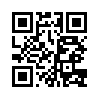 7Гостиничный комплекс «Юань-Дун»Приморский край, г. Находка,Находкинский пр. 51 тел.: 8 (4236) 67-97-00,         8 (4236) 67-97-67,факс:8 (4236)65-99-95 yuangdong@mail.ru В каждом номере кондиционер, спутниковое телевидение, телефон. Работает ночной клуб (ресторан, бар), прачечная, парикмахерская,  авиа-кассы.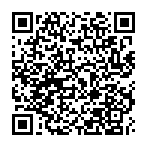 8Гостиница «Восточная»Приморский край, г. Находка,птг. Врангель, ул. Внутрипортовая, 23/6 тел.:  8 (994) 010-99-65ost236@mail.ru https://hotel-7967.business.siteВ каждом номере: кондиционер, спутниковое телевидение, мини-бар, телефон.  Бесплатный WI-FI, бесплатная охраняемая парковка. Питание в ресторане гостиницы, фирменный бизнес-ланч и разнообразные блюда из морепродуктов. 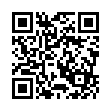 9Гостиничный комплекс «Графская усадьба»Приморский край, г. Находка, ул. Северная,11тел./факс: 8 (4236) 69-07-07,                  8 (4236) 62-67-19,grafskieruzvalini@yandex.ru Завтрак входит в стоимость проживания. К Вашим услугам: бесплатный Wi-Fi, Финская сауна, бильярд, спортзал с бассейном,  работает парикмахерская, сувенирная лавка. Конференц-зал на 30 мест.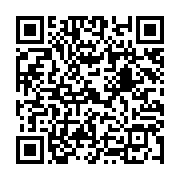 10 Гостиничный комплекс «Меркурий»Приморский край, г. Находка, Шоссейная, 52тел.:  8 (4236) 74-38-43,          8 (914) 712-00-86, факс:8 (4236) 74-38-37 merkury_71@mail.ru https://hotel-mercury.ruЗавтрак входит в стоимость проживания. К Вашим услугам: бесплатный Wi-Fi,  бесплатная охраняемая парковка, бар, ресторан, мануальный терапевт, парикмахерская,  конференц-зал на 20 мест.Услуга «Номер на час».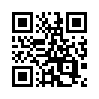 11Гостиничный комплекс «Пирамид-отель»Приморский край, г. Находка,ул. Владивостокская,2тел.:  8 (4236) 65-77-60,          8 (4236) 65-97-50,          8 (4236) 65-91-59pyramid-1993@yandex.ru www.pyramid-hotel.net Завтрак входит в стоимость проживания. В номерах минибар, бесплатный Wi-Fi, спутниковое  телевидение, сейф. К Вашим услугам: ресторан, банкетный зал, охраняемая парковка.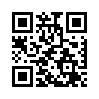 12Гостиничный комплекс «Восток»Приморский край, г. Находка, птг. Врангель,ул. Васяновича, 3 тел.: 8 (4236)66-30-59,         8 (4236)66-30-50 acvostok@kemp-vostok.ruhttp://camp-vostok.ruЗавтрак входит в стоимость номера. Номера стандартные и повышенной комфортности.К Вашим услугам: кондиционеры,  спутниковое телевидение, бесплатный Wi-Fi, бесплатная охраняемая парковка. Сауны: русская, турецкая, финская; 3 летних бассейна, бар, ресторан, передвижная библиотека, детская комната, теннисный корт, баскетбольное поле, массажное кресло, беседки для барбекю, конференц-зал на 100 мест.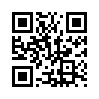 13Гостиница «Бали» Приморский край, г. Находка, б. Козьмино, ул. Набережная, 60тел.: 8 (914) 709-12-14        8 (4236) 60-12-14www.balikoz.ru VIP-номера, люксы, полулюксы, эконом-номера.Русская баня с бассейном. Охранный комплекс, стоянка. Комната отдыха с караоке. Коллективный, корпоративный отдых. Красивый вид на озеро.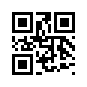 14Гостиничный комплекс  «Ласка»Приморский край, г. Находка, ул. Тимирязева, 19бтел.: 8 (4236)69-72-39,факс:8 (4236)74-74-50Завтрак входит в стоимость проживания.К Вашим услугам: сауна,  мини-бар, химчистка. 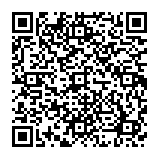 15«Арт-отель»Приморский край, г. Находка, ул. Верхне-Морская, 10тел.: 8(4236)63-05-65,          8 914-072-93-84arthot.adm@mail.ruhttp://www.arthot-dv.ruБесплатный Wi-Fi, кабельное телевидение, сейф для хранения ценностей и документов. Микроволновая печь у администратора. В отеле есть сауна.Дополнительные платные бытовые услуги: стирка, глажка личных вещей.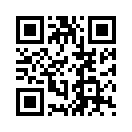 16Частная гостиница «РАНДЕВУ»Приморский край, г. Находка,ул. Луначарского, 23Бтел.: 8(4236) 69-76-97,         8 914-713-21-57К Вашим услугам сауна с бассейном, комната отдыха. Гибкая система оплаты.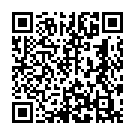 17Гостиница «Виста»Приморский край,  г. Находка,ул. Луначарского, 25 тел.: 8 (4236) 63-46-18,         8 914-669-34-78В каждом номере ванная комната, маленькая кухня. Рядом расположен магазин, автостоянка.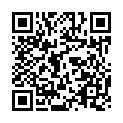 18Гостиница «Оазис» Приморский край, г. Находка, п.Южно-Морской, ул. Пушкинская, 26тел.: 8 (914) 331-57-16 – админ.,         8 (4236) 65-23-52 –броньoasis_hotel@mail.ru http://www.oasisprim.ruГостиница расположена на берегу моря (недалеко от Ливадии). В распоряжении гостей бесплатная стоянка, банкетный зал на 50 человек, бесплатный Wi-Fi, кафе с трехразовым питанием, шашлычно-мангальная зона, детская площадка, услуги прачечной, а так же различные водные аттракционы (на территории пляжа). Все номера оборудованы многоканальным TV, мини-холодильником, в каждом номере имеется санузел (титан, душ, туалет).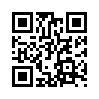 19Частная гостиница «Отельчик»Приморский край, г. Находка,ул. Чехова, 16тел.: 8 (914) 697-18-58,         8 (4236) 67-43-00 К вашим услугам: малый бар с закусками и напитками, общая оборудованная кухня, сейф для хранения ценностей и документов.    Курение в номерах запрещено, оборудована специальная комната для курящих, с хорошей вытяжкой.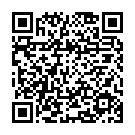 20Гостиница  «Виктория»Приморский край, г. Находка, пос. Врангель, ул. Железнодорожная, 3Ател.: 8 (4236)65-84-25,         8 (4236)66-41-41В каждом номере  душевая кабинка, холодильник, телевизор, туалет общий.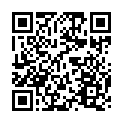 21Гостиница ресторанно-гостиничного комплекса«Царский дворик»Приморский край,  г. Находка,Проспект северный, 108тел.: 8 (4236) 77-93-48Ресторанно - гостиничный комплекс "Царский дворик" трехэтажный комплекс, на первом и втором этаже находится ресторан, караоке, зал для переговоров.  На третьем этаже комплекса расположена гостиница на шесть 2-х местных номеров классов Де-люкс, Люкс, VIP-люкс. Завтрак в стоимость проживания не входит.Бесплатный Wi-Fi, заказ завтрака в номер.На обширной прилегающей территории расположились автомобильная парковка, летние домики с открытыми верандами.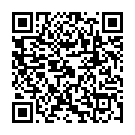 22Апарт-отель «Рица»  Приморский край,  г. Находка, ул. Троицкая, 25тел.: 8 (924) 240-10-98http://complex-rica.ru Первый, второй, третий и четвертый этаж комплекса отведены под номера. На обширной прилегающей территории расположились автомобильная парковка, летняя веранда, летние беседки и детская зона с игральной площадкой и надувным батутом. Завтрак не включен. На первом  этаже находится ресторан, банкетный зал, детская комната.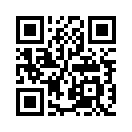 23Гостиница «Баракуда»Приморский край,  г. Находка,  Врангель м-н, Крайнева, 6тел.: 8 (953) 211-11-21,          8 (962) 333-88-86-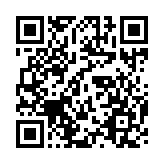 24Гостиница "Volf Club" Приморский край, г. Находка, ул. Шоссейная, 57тел.:  8 (4236) 90-31-77,          8 (924) 253-92-21vo999@mail.ruev1949@mail.ru -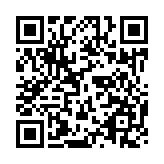 25Гостиничный комплекс «Авангард»Приморский край, г. Находка, п. Авангард, ул. Ливадийская,1тел.: 8 (914) 973-92-75Оснащение номеров: кровать, диван, тумбочка, ротанговая мебель, зеркало, стол, телевизор, кондиционер, холодильник, чайник, светильники, люстры, шкаф, душевая кабина, титан, унитаз, умывальник-